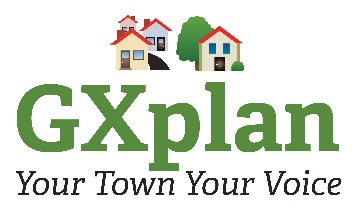 Minutes of Steering Group 2nd October 2018ACTIONPresent: Norman, Hellen, Peter, Richard, Jane, Dan, Alistair, Julia, Sue, Rhiannon, Liz, Becky, Jane, Leighton, Heather, DianeApologies: Kim, Lorraine, Kirsty, Nick, Brian, ChristineWelcome: Everyone was welcomed back after the summer break and new members Rhiannon and Leighton were introduced.  Norman explained that while parking is one of the elements we will look at as part of a wider traffic and transport strategy, the NP is not the place for objections to SBDC’s decision to grant planning permission for a multi-storey carpark in Station Road.Minutes:  The minutes of the last meeting on 3rd July were approvedQuestionnaire:The Voice will go out w/c 12th November and the questionnaire could be delivered to all households with this.  We therefore have a deadline for finalising details and getting it to the printer.  The printer who does The Voice could do it and collate with The Voice.  Hellen to investigate what the deadline would be and co-ordinate with printer. There are 3.5k households.  It was agreed to have 5k printed.Norman had drafted an article about the NP and questionnaire for The Voice.  Prepaid envelopes would cost appx. £2k. This was unnecessary. It was agreed we would have drop-off points around town.  Norman to identify these to put into article and front page of questionnaire.One per person and all ages can complete it.  Only one per household would be delivered. Extra copies available in town/from GXTC or online.The options would be to do it online, complete paper copy and drop off or arrange to have it collected.  Plan-et advised it was worth trying to collect door to door from outlying areas.Becky would create a survey monkey online link for the questionnaire.  This to go on gxplan website, GX Town Council website, GXTC facebook page and NextDoor Gerrards Cross.Plan-et advised the usual response rate was around 5%; 10% would be really good.It was agreed to have a presence at the Christmas Festival on Wed 5th December, asking people to complete the questionnaire.The closing date would therefore be Friday 7th December.Changes to the questionnaire were made and recorded by Becky.Sue was asked to rewrite the front page and agreed.An incentive to complete and return the questionnaire was suggested.  Entry into a £100 prize draw was voted on and agreed.Richard,  Dan and Sue would proof readWith survey monkey Becky will see responses weekly and will look at demographics so we can try to seek out those we are missing.There should be a meeting in mid-November to determine the strategy.  Diane will send out a doodle poll to find a suitable date.Business SurveyThere is an additional survey to go to businesses in GX.  It will take 10mins to complete.  This would be online with a pdf version on our website and GXTC.  As this was not being printed and delivered it was slightly less urgent.  Changes were made and recorded by Becky. Sue would also rewrite the first page.HellenNormanNormanBeckyAllSueRichard, Dan, SueGroup ReportsHousing reported that they had been walking around the different zones in GX, not just the conservation areas, noting the different styles.  They had shown Plan-et some anomalies and asked what would need to be in a design guide to avoid similar in future.  A look at the Grange-over-Sands design guide was suggested.Town Centre Despite efforts there was little engagement by the business community in GX yet this would be vital to ensure a vibrant and thriving town centre.  Dan suggested going into businesses with the questionnaire.Traffic and Transport Network Rail expects commuter number to grow and the population is forecast meaning more traffic.Environment had fed back and suggestions were included in questionnaire.Community, Health & Leisure no report.Next Actions: A meeting was needed in 2nd/3rd week November.  Diane to send out doodle pollDianeAOB. There was no other business